                                               Анкета семейной пары             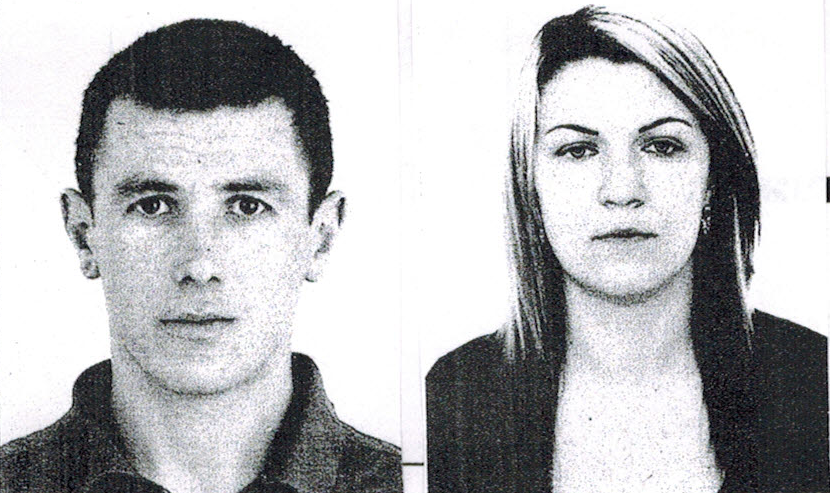                                           Цапюк Артур Сергеевич                                                                                     Горничная Цапюк Марьяна ИвановнаДата рождения21.01.1985г.  29 летПропискаУкраина Ивано-Франковская обл. Фактическое место проживанияМосква м. ВДНХСемейное положениеЖенат,Образование СреднееОпыт работыЗанимался ремонтом квартир 10 лет.Проживает в частном доме 250 мкВ. с приусадебным участком 20 сот.2014г.  2 месяца Звенигород. Синьково.  Работа семейной парой.  Дом 500 м. кв., участок 2 га. Уход за газоном, надзор за системами жизнеобеспечения дома, коммуникациями, уход за электрикой, сантехникой, мелкий ремонт дома.Водительские функции.В настоящее время частичная занятость (помощник по хозяйству).Профессиональные навыки Умеет производить ремонт любой сложности.Уход за системами жизнеобеспечения дома, работа с газоном, растениями. Работа   электроинструментами.  Водительские функции. Рекомендации.Водительский стаж 4 года.Дополнительная информация Добрый, спокойный, работящийБез вредных привычекДата рождения07.01.1987 г.ПропискаУкраина, Ивано-Франковская обл.Фактическое место проживания Москва М. ВДНХСемейное положениеЗамужемОбразование Среднее - специальное, парикмахер   Работа парикмахером 10 летОпыт работы2014г. Звенигород, Синьково. Работа семейной парой, горничная. Дом 500 мкВ.Уборка. стирка, глажка. Рекомендации.Профессиональные навыкиУборка, стирка, глажка. Знание бытовой техники, бытовой химии.Уход за растениями.Дополнительная информация Добрая, порядочная. исполнительная, спокойная